4月12日每日一练1.新课程强调建立促进学生全面发展的评价体系，评价不仅要关心学生的学业成绩，而且要发现和发展学生的( )，了解学生的发展需求。   [单选题]正确率：66.67%2.教师专业标准体系包含三个维度十四个领域，“三个维度”是( )“专业知识”和“专业能力”。   [单选题]正确率：46.67%3.在教育部印发的《教师专业标准》中，不属于“通识性知识”基本要求的是( )。   [单选题]正确率：53.33%4.为提高家乡孩童的学习条件，甲和乙欲一起在家乡成立一所学校，则他们必须具备的条件不包括( )。   [单选题]正确率：80%5.根据《中华人民共和国教育法》的规定，国家建立以( )为主，其他多种渠道筹措教育经费为辅的体制，逐步增加对教育的投入，保证国家举办的学校教育经费的稳定来源。   [单选题]正确率：93.33%选项小计比例A.个性特点426.67%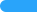 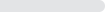 B.学习基础00%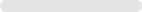 C.身体素质16.67%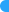 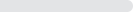 D.多方面潜能 (答案)1066.67%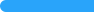 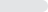 选项小计比例A.专业理想与师德746.67%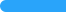 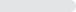 B.专业理念与师德 (答案)746.67%C.专业梦想与师德00%D.专业情意与师德16.67%选项小计比例A.具有相应的自然科学和人文社会科学知识00%B.了解中国教育基本情况320%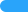 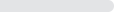 C.具有相应的艺术欣赏与表现知识426.67%D.具有良好的职业道德修养 (答案)853.33%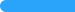 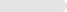 选项小计比例A.合格的教师213.33%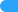 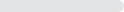 B.符合规定标准的教学场所和设备00%C.乡友的大力支持 (答案)1280%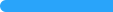 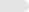 D.组织机构和章程16.67%选项小计比例A.财政拨款 (答案)1493.33%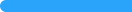 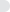 B.企业赞助16.67%C.学校自筹00%D.公民募捐00%